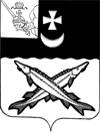 КОНТРОЛЬНО-СЧЕТНАЯ КОМИССИЯ БЕЛОЗЕРСКОГО МУНИЦИПАЛЬНОГО РАЙОНА  ЗАКЛЮЧЕНИЕ на отчет об исполнении бюджета Куностьского сельского поселения за 9 месяцев 2018 года26 октября 2018 года    Заключение КСК района  на отчет об исполнении бюджета Куностьского сельского поселения   за 9 месяцев 2018 года подготовлено в соответствии с Положением  «О контрольно-счетной  комиссии Белозерского муниципального района», иными нормативными правовыми актами Российской Федерации.    При подготовке заключения использованы отчетность и информационные материалы, представленные Финансовым управлением Белозерского муниципального района.В соответствии с решением Совета Куностьского сельского поселения от 19.11.2015 №38 «Об утверждении Положения о бюджетном процессе в Куностьском сельском поселении»  отчет об исполнении  бюджета поселения (ф.0503117) за первый квартал, полугодие и девять месяцев текущего финансового года утверждается и направляется  в Совет поселения и контрольно-счетную комиссию (далее – КСК района). Отчет об исполнении  бюджета поселения за 9 месяцев 2018 года  (далее – отчет об исполнении бюджета) утвержден постановлением администрации Куностьского сельского поселения от 11.10.2018  № 98 и представлен в КСК района  в соответствии с п. 3 статьи 6.1 Положения  о бюджетном процессе в Куностьском сельском поселении (далее - Положение). Анализ отчета об исполнении бюджета проведен КСК района в следующих целях:сопоставления исполненных показателей  бюджета поселения за 9 месяцев 2018 года с годовыми назначениями, а также с показателями за аналогичный период предыдущего года;выявления возможных несоответствий (нарушений) и подготовки предложений, направленных на их устранение.Общая характеристика бюджета поселенияОтчет об исполнении бюджета поселения составлен в форме приложений: 1 – по доходам бюджета поселения, 2 – по расходам  бюджета поселения по разделам, подразделам классификации расходов, 3 – по источникам внутреннего финансирования дефицита бюджета поселения.    Основные характеристики  бюджета поселения  на 2018 год утверждены решением Совета Куностьского сельского поселения от  22.12.2017 №52. Изменения в решение Совета поселения «О  бюджете Куностьского сельского поселения на 2018 год и плановый период 2019 и 2020 годов» в отношении основных характеристик  в течение 9 месяцев    2018 года   вносились 5 раз (решения от 31.01.2018 №2, от 05.03.2018 №8, от 10.05.2018 №15, от 21.06.2018 №21 и от 14.09.2018 №23).     В результате внесенных изменений в бюджет поселения:- объем доходов увеличился на 0,6 тыс. руб. и составил 3779,0 тыс. руб.;- объем расходов увеличился на 293,9 тыс. руб.   или на  7,8 % и составил 4072,3 тыс. руб.;- утвержден дефицит бюджета в сумме 293,3 тыс. руб. (в пределах остатка средств на счете по учету средств бюджета по состоянию на 01 января 2018 года).    За 9 месяцев 2018 года доходы бюджета поселения составили 2661,4 тыс. рублей  или  70,4% к годовым назначениям в сумме 3779,0 тыс. рублей, в том числе налоговые и неналоговые доходы – 1963,0 тыс. рублей (68,0%), безвозмездные поступления – 698,4 тыс. рублей (78,1%).    Расходы  бюджета поселения исполнены в сумме 2714,0  тыс. рублей или 66,6% к утвержденным годовым назначениям в сумме 4072,3 тыс. рублей.Исполнение основных характеристик  бюджета поселения за 9 месяцев  2018 года в сравнении с аналогичным периодом 2017 года характеризуется следующими данными.Таблица № 1                                                                                       тыс. рублейПо сравнению с аналогичным периодом 2017 года доходы  бюджета поселения за 9 месяцев 2018 года  увеличились  на 658,7 тыс. рублей  или на 32,9%;  расходы увеличились  на 697,4 тыс. рублей  или на 134,6%. Бюджет поселения за 9 месяцев  2018 года исполнен с дефицитом в сумме 52,6 тыс. рублей, за аналогичный период 2017 года дефицит бюджета составлял  13,9 тыс. рублей.Доходы  бюджета поселения          Налоговые и неналоговые доходы исполнены в сумме 1963,0 тыс. рублей или  68,0% к утвержденным назначениям в сумме 2884,7 тыс.  рублей. По сравнению с аналогичным периодом предыдущего года налоговые и неналоговые доходы увеличились на 261,4 тыс. рублей или на 15,4%. Данные по поступлению доходов в бюджет поселения приведены в приложении №1.Налоговые доходы исполнены в сумме 1894,7 тыс. рублей или на 68,5% к плановым назначениям в сумме 2766,1 тыс. рублей. В отчетном периоде основным источником налоговых доходов  бюджета поселения являлся налог на доходы физических лиц. Общий объем указанного налога  составил 1637,8 тыс. рублей  или  73,4% от запланированной суммы в 2230,0 тыс. руб.  Доля налога на доходы физических лиц в налоговых доходах бюджета составляет 86,4%, по сравнению с 2017 годом снизилась на 0,9%. Основные налогоплательщики в бюджет Куностьского сельского поселения:- АО «Белозерский леспромхоз»;- МОУ «Мондомская СОШ»;- МДОУ «Нижне-Мондомский детский сад»;- БУЗ ВО «Белозерская ЦРБ».  Поступление налога на имущество физических лиц  в отчетном периоде  2018 года составило 148,6 тыс. рублей или 73,6% от плановых назначений. По сравнению с аналогичным периодом 2017 года поступление налога на имущество увеличилось на 21,2%.  Поступление земельного налога составило 97,4 тыс. руб., что составляет 30,2% от плана. По сравнению с аналогичным периодом  2017 года поступления земельного налога увеличились на 15,4%.          Доходы от уплаты государственной пошлины за 9 месяцев 2018 года составили 10,9 тыс. руб. За 9 месяцев  2017 года такие поступления  составили 5,5 тыс. руб. Исходя из показателей таблицы 1 можно сделать вывод о том, что по всем налоговым доходам просматривается положительная динамика. Неналоговые доходы на 2018 год  запланированы в размере 118,6 тыс. руб. и за 9 месяцев  2018 года в бюджет поселения поступили в размере  68,3 тыс. руб., что значительно выше показателей 2017 года (в 2017 году – 25,5 тыс. руб.).          Доходы от сдачи в аренду имущества составили 39,9 тыс. руб. или 67,5% к годовому плану.         Доходы от компенсации затрат бюджетов сельских поселений в текущем году составили 19,1 тыс. руб., что составляет 38,6% от утвержденного годового плана. За аналогичный период предыдущего года таких поступлений не было.                    Прочие неналоговые доходы  составили 9,3 тыс. руб. В составе прочих неналоговых доходов числятся поступления платежей за найм жилья от населения.Безвозмездные поступления          Безвозмездные поступления в бюджет поселения составили 698,4 тыс. рублей или   78,1% к утвержденным назначениям в сумме 894,3 тыс. рублей. По сравнению с аналогичным периодом 2017 года безвозмездные поступления увеличились  на 397,3 тыс. рублей или в 2,3 раза, их доля в общих доходах бюджета поселения составила 26,2%. В отчетном периоде дотации бюджетам сельских поселений на  поддержку  мер по обеспечению сбалансированности бюджетов поступили в сумме 145,6 тыс. рублей или 75,4% к утвержденным назначениям в сумме 193,0 тыс. рублей. За  аналогичный период 2017 года поступление дотаций составило 0,1 тыс. руб. Доля дотаций в общем объеме безвозмездных поступлений составила 20,8%.В отчетном периоде дотации бюджетам сельских поселений на  выравнивание бюджетной обеспеченности не поступали. За аналогичный период  2017 года поступление дотаций составило  92,7 тыс. руб.   Межбюджетные трансферты, передаваемые бюджетам сельских поселений из бюджетов муниципальных районов на осуществление части полномочий по решению вопросов местного значения в соответствии с заключенными соглашениями, за 9 месяцев 2018 года поступили в сумме 322,7 тыс. руб. или 71,7% от годовых плановых назначений. По сравнению с аналогичным периодом прошлого года поступление межбюджетных трансфертов выросло на 174,7 тыс. руб. или в 2,2 раза.Кассовый план на 9 месяцев 2018 года по доходам составляет 2857,2 тыс. руб. или 76,4%, исполнение составило 2661,4 тыс. руб. или  70,4%.Анализ исполнения плановых показателей по поступлению доходов в бюджет сельского поселения показал, что по всем налоговым доходным источникам, за исключением госпошлины, существуют риски неисполнения годовых плановых показателей. Расходы  бюджета поселения Расходы  бюджета на 2018 год первоначально были утверждены в сумме 3778,4 тыс. рублей. В течение 9 месяцев  2018 года плановый объем расходов уточнялся пять  раз и в окончательном варианте составил 4072,3 тыс. рублей, что больше первоначального плана на 7,8%.Исполнение  бюджета по разделам классификации расходов отражено в приложении №2.За 9 месяцев 2018 года расходы  бюджета поселения  исполнены в сумме 2714,6 тыс. рублей или на 66,6% (9 месяцев  2017 года – 54,0 %) к утвержденным годовым назначениям в сумме 4072,3 тыс. рублей. По сравнению с аналогичным периодом 2017 года расходы  возросли  на 697,4 тыс. рублей или на 34,6%. Исполнение бюджета поселения по расходам от уточненного на год по разделам составило:- «Общегосударственные вопросы» - 71,8%;- «Национальная оборона» - 51,7%;- «Национальная безопасность и правоохранительная деятельность» - 54,1%;- «Национальная экономика» - 48,7%;- «Жилищно-коммунальное хозяйство» - 55,4%;- «Образование» - 100,0%;- «Физическая культура и спорт» - 92,1%;- «Социальная политика» - 69,7%.В отчетном периоде  бюджет поселения  исполнен ниже 75,0% (плановый процент исполнения) по всем разделам классификации расходов, за исключением расходов на образование и физическую культуру и спорт.      Социальная направленность в поселении отсутствует - расходы на социальную сферу составляют незначительную часть в общей сумме расходов: 503,2 тыс. рублей или 18,5%  (2017 год - 0,3 %).Дефицит  бюджета поселения    Первоначальным решением Совета поселения дефицит не утвержден.  Решением Совета Куностьского сельского поселения от 31.01.2018 №2 дефицит утвержден в размере 293,3 тыс. руб. или 10,5% от общего объема доходов без учета объема безвозмездных поступлений.   Бюджет поселения за 9 месяцев 2018 года исполнен с дефицитом в размере 52,6 тыс. руб.По данным муниципальной долговой книги муниципальный долг в Куностьском сельском поселении  отсутствует.Дебиторская задолженность по состоянию на 01.10.2018 составила 151,0 тыс. руб., по сравнению с 01.01.2018 снизилась на 254,0 тыс. руб. По состоянию на 01.10.2017  дебиторская задолженность составляла 603,5 тыс. руб.Кредиторская задолженность по сравнению с 01.01.2018 возросла на 245,8 тыс. руб. или в 2,8 раза  и составила 378,7 тыс. рублей. По состоянию на 01.10.2017 кредиторская задолженность составляла 394,5 тыс. руб., т.е. по сравнению с аналогичным периодом предыдущего года кредиторская задолженность снизилась на 15,8 тыс. руб.Вывод           1. Бюджет Куностьского сельского поселения   за  9 месяцев  2018 года исполнен:- по доходам в сумме 2661,4 тыс. рублей  или на 70,4%;            - по расходам – 2714,0 тыс. рублей  или на 66,6%;            - с дефицитом – 52,6 тыс.  рублей.           2. Поступление налоговых доходов в бюджет сельского поселения за 9 месяцев 2018 года составило  1894,7 тыс. руб. или 68,5% к годовому бюджету.            3.  Поступление неналоговых доходов в бюджет сельского поселения за 9 месяцев 2018 года составило  68,3 тыс. руб. или 57,6% к годовому бюджету. 	 4. Объем безвозмездных поступлений   составил  698,4  тыс. рублей или 78,1% к годовому бюджету. 5. Анализ исполнения плановых показателей по поступлению доходов в бюджет сельского поселения показал, что существуют риски неисполнения годовых плановых показателей по налоговым доходным источникам.6. В отчетном периоде допущен рост кредиторской задолженности: по сравнению с 01.01.2018 задолженность выросла на  245,8 тыс. руб. и составила 378,7 тыс. рублей.Предложения1. Проанализировать ожидаемое поступление администрируемых видов доходов, с целью своевременной корректировки годовых плановых показателей, по доходам и расходам Куностьского сельского поселения.2. Активизировать работу  по обеспечению уплаты местных налогов и сборов, а также недоимки прошлых лет.3. Принять меры по снижению кредиторской задолженности.Аудитор контрольно-счетной комиссии Белозерского муниципального района:                        В.М.ВикуловаНаименованиеИсполнение за 9месяцев  2017 годаПлан  2018   года (в первоначальной редакции)План 2018 года (в уточненной редакции)Исполнение за 9 месяцев  2018 года % исполнения гр.5/гр.4Отклоне ние уточнен. показате лей от первоначально утвержден. (гр. 4-гр.3)Отношение уточнен. показателей к первоначально утвержденным ( %) гр.4/гр.3Отклонение 9 месяцев  2018 года от 9месяцев  2017 года(гр.5-гр.2)Отношение 9 месяцев2018 года к 9 месяцам 2017 года( %)(гр.5/ гр.2)12345678910Всего доходов2002,73778,43779,02661,470,40,6100,02658,7132,9Всего расходов2016,63778,44072,32714,066,6293,9107,8697,4134,6Дефицит (+), профицит (-)  +13,9293,352,6